出国（境）学生总结和照片提交要求（请务必严格按照要求做！）出国（境）学生需提交图文并茂的交流总结word文档和照片，方能进行学分替代手续。交流总结word文档和照片请放入文件夹中，压缩发至以下邮箱：nuaa_exchange@nuaa.edu.cn（团队出国的同学由队长统一收齐压缩发至邮箱），邮件标题命名方式：出国年份+学生姓名（队长姓名等*人）+项目名称，例如：2015-王*等5人-法国里尔交流总结文件夹命名方式：出国年份+学生姓名+学生南航专业例如：2017-鲍**-工程力学学校会将优秀的总结编辑成册。具体要求如下：Sample 如下：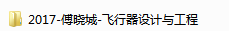 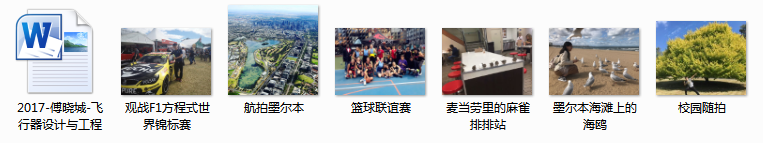 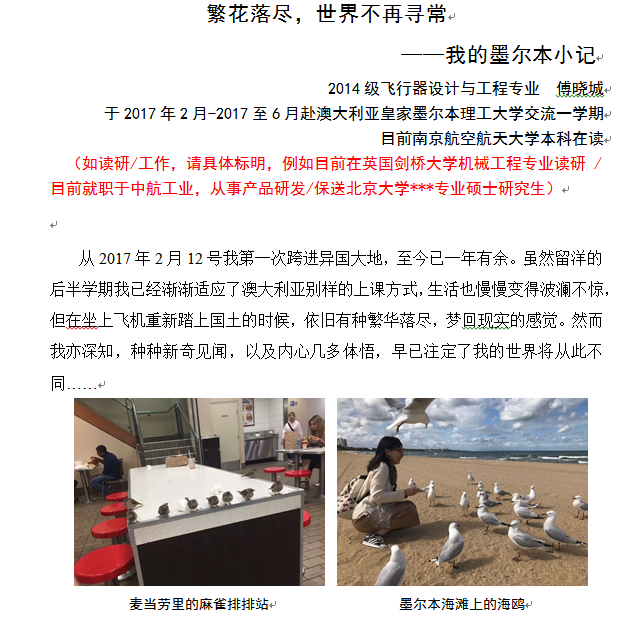 最后成册效果（学校负责编辑）：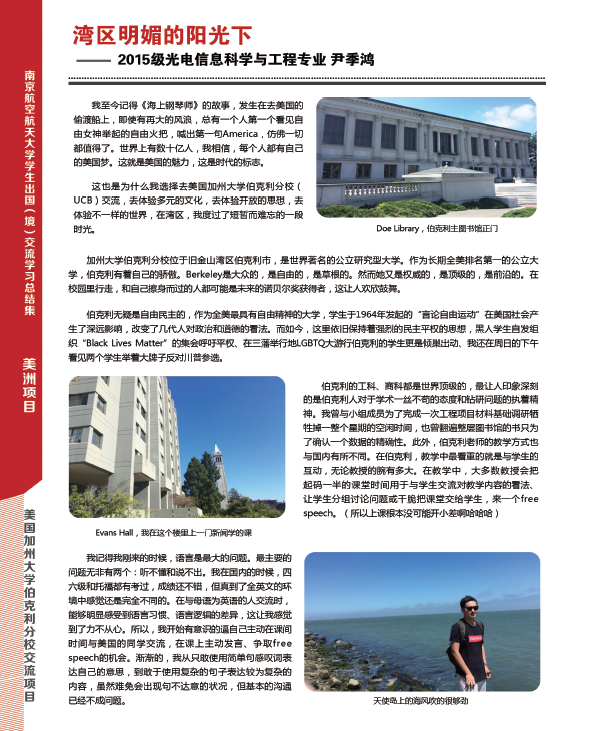 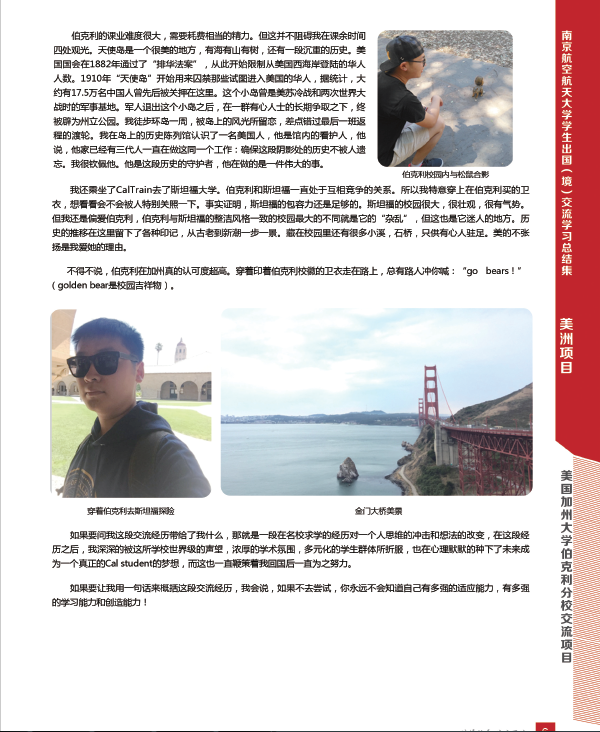 压缩文件夹文件夹中需包括：1）交流总结word文档（需插入和文字对应的照片，照片用qq截图以后再插入，以减少文档大小，同时给插入的图片搭配文字注释）2）照片（不少于5张，原图，给每张照片命名，数量和word文档中一致）Word文档字数要求1500-3000字Word文档命名方式出国年份+学生姓名+学生专业例如：2017-鲍**-工程力学标题命名方式个性化的总结标题，例如：在天使之城的阳光岁月樱花为伴，我的东京半年宝岛，下次再来将是两岸统一标题下方注释请参照sample总结内容内容不限，主要描述国（境）外学习生活的收获与感受；对南航教学管理等方面的建议；给学弟学妹们的建议等等照片要求可以是学习、生活或旅游的照片；背景是学校有名建筑（带logo的最好）、城市地标建筑照片等,（学校风景或者城市风景照片数量不能超过50%）；要求像素高，最好不要是自拍照，放入文件夹中的照片是原图